МУНИЦИПАЛЬНОЕ ОБРАЗОВАНИЕ ТАЗОВСКИЙ РАЙОНМуниципальное казённое дошкольное образовательное учреждение детский  сад  «Оленёнок»ул. Северная, 5, п. Тазовский, Ямало-Ненецкий автономный округ, 629350 тел./факс:8 (34940)2-00-15/2-00-10,mkdou_olenenok@list.ruИНН 8904081720/КПП 890401001; ОГРН 1168901053012; ОКВЭД 85.11 ПЕДАГОГИЧЕСКАЯ   НАХОДКАметодическая разработка образовательной деятельности с детьмиТема: «Путешествие в волшебный мир - Леголандия»Составитель: Музыкальный руководитель1 квалификационной категорииБашкирцева Наталья Олеговнап. Тазовский,2019 годПЛАНорганизации образовательной деятельности с детьмиПриложение 1 Фотоотчёт образовательной деятельности с детьмиВведение в игровую ситуацию							2. Обсуждение вариантов деятельности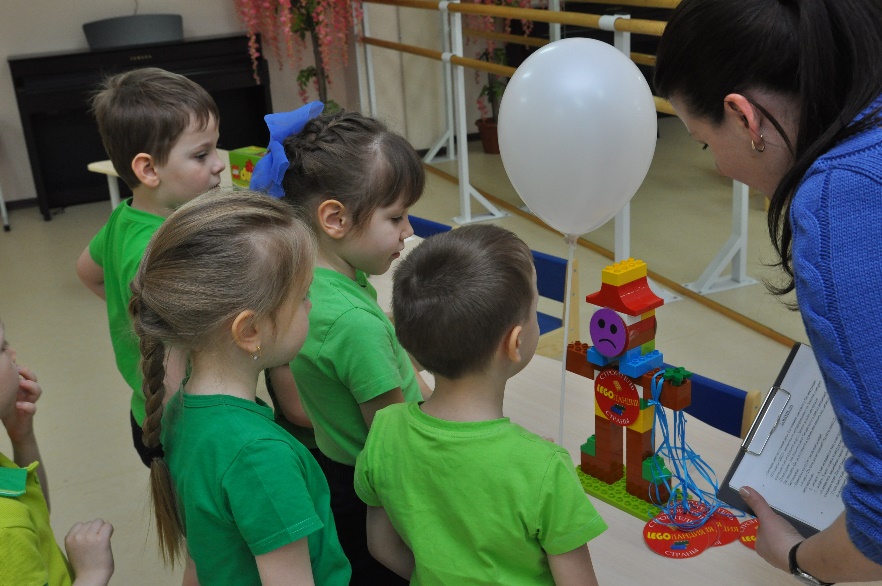 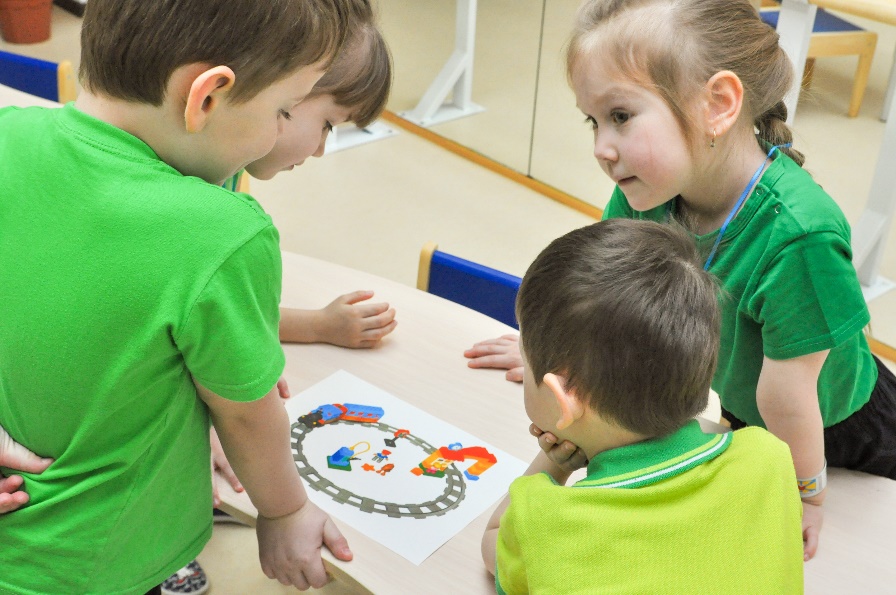 Фантазирование (работа с графическим редактором)		4. Составление схемы конструкции        	 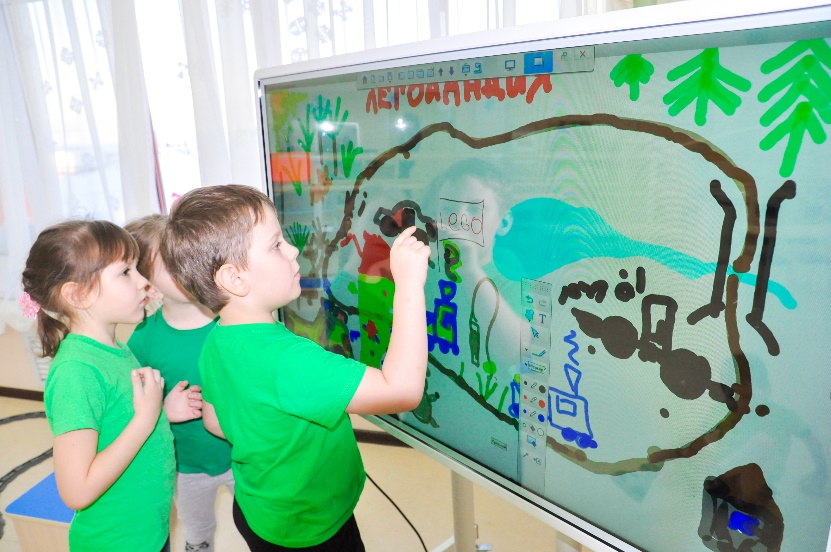 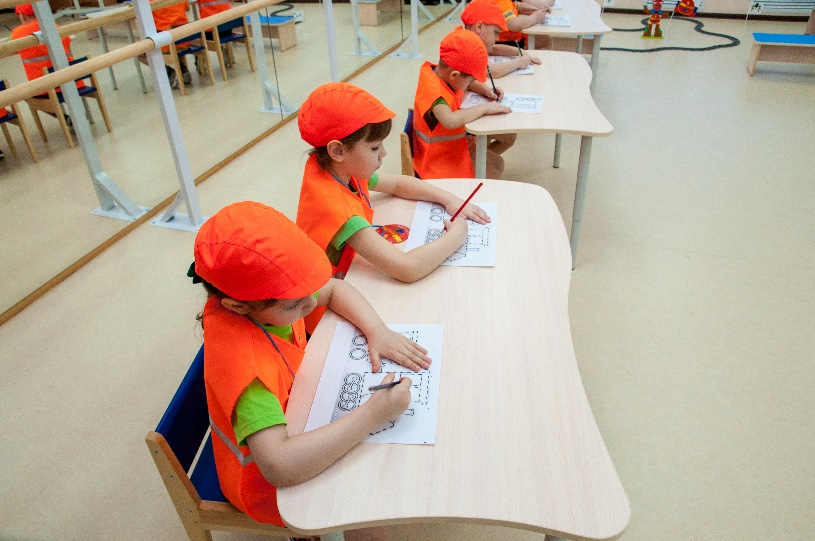 Конструирование по пошаговой инструкции		5.  Задаём ритм (ритмические цепочки)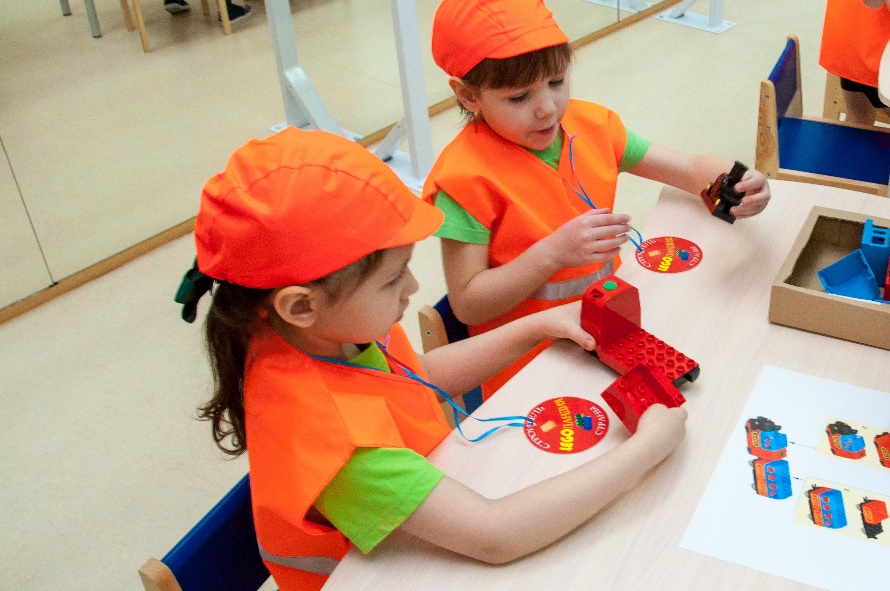 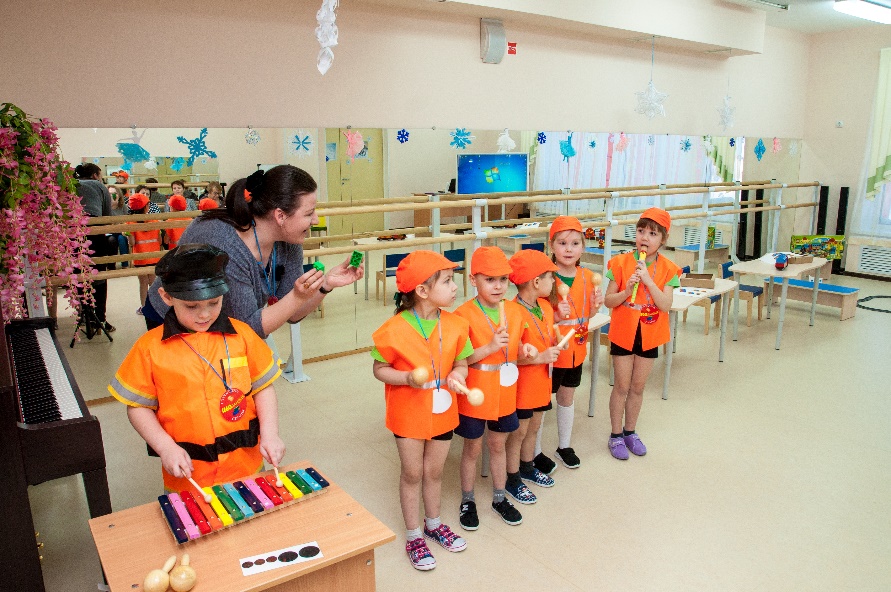 6.Запуск готовых изделий					                    7.  Итоговая работа (участие в Районном конкурсе)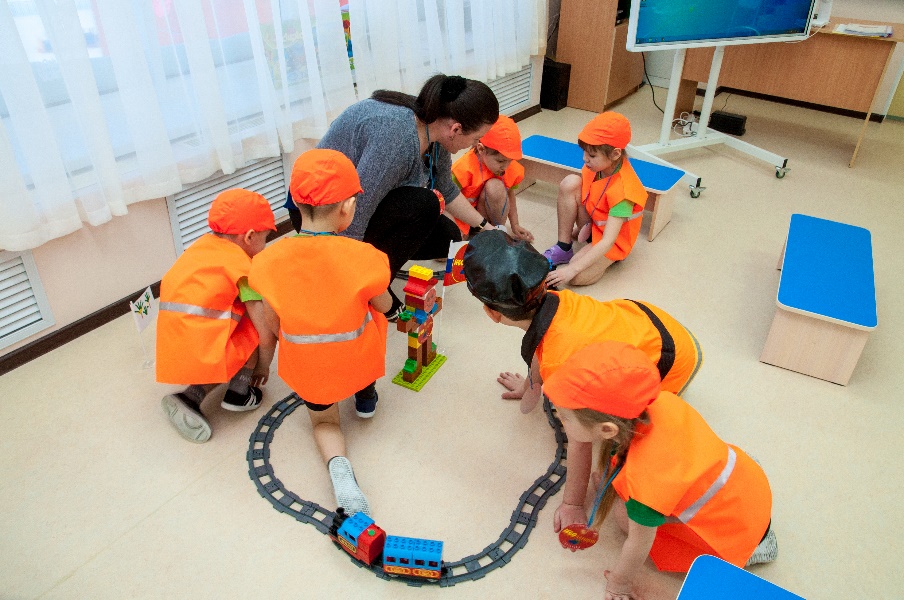 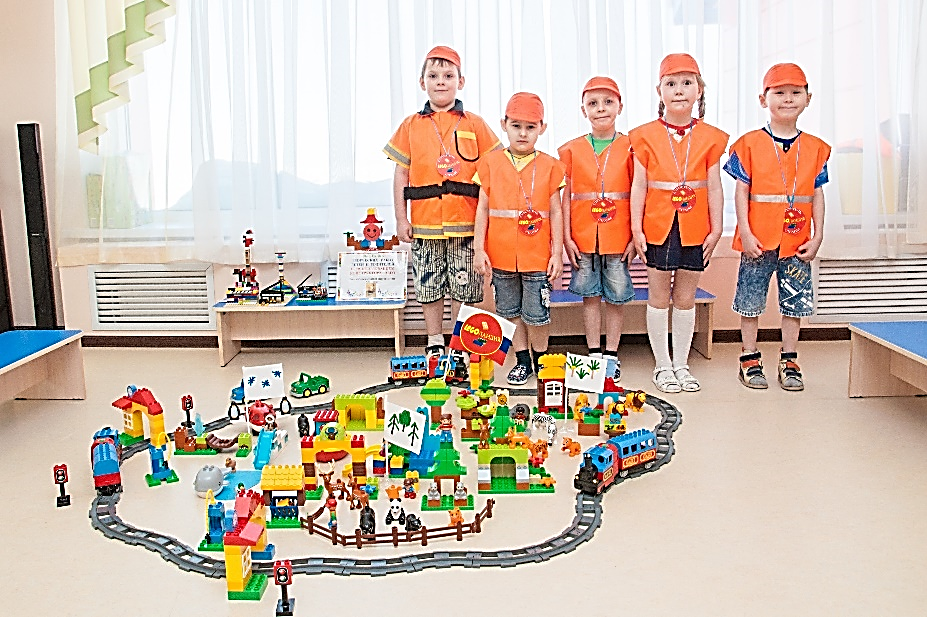 Образовательная областьХудожественно – эстетическое развитиеХудожественно – эстетическое развитиеХудожественно – эстетическое развитиеХудожественно – эстетическое развитиеХудожественно – эстетическое развитиеВозраст детей, группаСредний дошкольный возраст (4-5 лет)Средний дошкольный возраст (4-5 лет)Средний дошкольный возраст (4-5 лет)Средний дошкольный возраст (4-5 лет)Средний дошкольный возраст (4-5 лет)Тип Интегрированное занятиеИнтегрированное занятиеИнтегрированное занятиеИнтегрированное занятиеИнтегрированное занятиеТема «Путешествие в волшебный мир  - Леголандия» «Путешествие в волшебный мир  - Леголандия» «Путешествие в волшебный мир  - Леголандия» «Путешествие в волшебный мир  - Леголандия» «Путешествие в волшебный мир  - Леголандия» ЦельРазвитие творческих способностей детей, через музыкально - игровую деятельность с использованием элементов ЛЕГО – моделирования.Развитие творческих способностей детей, через музыкально - игровую деятельность с использованием элементов ЛЕГО – моделирования.Развитие творческих способностей детей, через музыкально - игровую деятельность с использованием элементов ЛЕГО – моделирования.Развитие творческих способностей детей, через музыкально - игровую деятельность с использованием элементов ЛЕГО – моделирования.Развитие творческих способностей детей, через музыкально - игровую деятельность с использованием элементов ЛЕГО – моделирования.Задачи1.Способствовать развитию познавательной активности, чувства ритма и восприятию музыки.2. Развивать навыки коммуникации, логического мышления и внимания. 3. Воспитывать социально – активную личность, умение работать в команде, сотрудничество.1.Способствовать развитию познавательной активности, чувства ритма и восприятию музыки.2. Развивать навыки коммуникации, логического мышления и внимания. 3. Воспитывать социально – активную личность, умение работать в команде, сотрудничество.1.Способствовать развитию познавательной активности, чувства ритма и восприятию музыки.2. Развивать навыки коммуникации, логического мышления и внимания. 3. Воспитывать социально – активную личность, умение работать в команде, сотрудничество.1.Способствовать развитию познавательной активности, чувства ритма и восприятию музыки.2. Развивать навыки коммуникации, логического мышления и внимания. 3. Воспитывать социально – активную личность, умение работать в команде, сотрудничество.1.Способствовать развитию познавательной активности, чувства ритма и восприятию музыки.2. Развивать навыки коммуникации, логического мышления и внимания. 3. Воспитывать социально – активную личность, умение работать в команде, сотрудничество.Оборудование и материалыИнтерактивная доска, фортепиано, музыкальные инструменты: 3 бубна, 5 пар деревянных ложек, 2 муз. треугольника.4 детских стола, стулья детские – 10 шт, жилеты детские «Строитель» - 10 шт., мягкие модули (на 10 человек), стойки- указатели – 3 шт, Большие кубики Лего (для декорации), детали конструктора LEGO DUPLO – 20 шт. (кирпичик размер 2*6), конструктор LEGO DUPLO  10507 - 1 паровоз и 4 вагона, пошаговая инструкция сборки.Интерактивная доска, фортепиано, музыкальные инструменты: 3 бубна, 5 пар деревянных ложек, 2 муз. треугольника.4 детских стола, стулья детские – 10 шт, жилеты детские «Строитель» - 10 шт., мягкие модули (на 10 человек), стойки- указатели – 3 шт, Большие кубики Лего (для декорации), детали конструктора LEGO DUPLO – 20 шт. (кирпичик размер 2*6), конструктор LEGO DUPLO  10507 - 1 паровоз и 4 вагона, пошаговая инструкция сборки.Интерактивная доска, фортепиано, музыкальные инструменты: 3 бубна, 5 пар деревянных ложек, 2 муз. треугольника.4 детских стола, стулья детские – 10 шт, жилеты детские «Строитель» - 10 шт., мягкие модули (на 10 человек), стойки- указатели – 3 шт, Большие кубики Лего (для декорации), детали конструктора LEGO DUPLO – 20 шт. (кирпичик размер 2*6), конструктор LEGO DUPLO  10507 - 1 паровоз и 4 вагона, пошаговая инструкция сборки.Интерактивная доска, фортепиано, музыкальные инструменты: 3 бубна, 5 пар деревянных ложек, 2 муз. треугольника.4 детских стола, стулья детские – 10 шт, жилеты детские «Строитель» - 10 шт., мягкие модули (на 10 человек), стойки- указатели – 3 шт, Большие кубики Лего (для декорации), детали конструктора LEGO DUPLO – 20 шт. (кирпичик размер 2*6), конструктор LEGO DUPLO  10507 - 1 паровоз и 4 вагона, пошаговая инструкция сборки.Интерактивная доска, фортепиано, музыкальные инструменты: 3 бубна, 5 пар деревянных ложек, 2 муз. треугольника.4 детских стола, стулья детские – 10 шт, жилеты детские «Строитель» - 10 шт., мягкие модули (на 10 человек), стойки- указатели – 3 шт, Большие кубики Лего (для декорации), детали конструктора LEGO DUPLO – 20 шт. (кирпичик размер 2*6), конструктор LEGO DUPLO  10507 - 1 паровоз и 4 вагона, пошаговая инструкция сборки.Предполагаемый результатПобудить эмоционально – положительный интерес детей к активной игровой и музыкальной деятельности. Сконструировать тематическую постройку.Побудить эмоционально – положительный интерес детей к активной игровой и музыкальной деятельности. Сконструировать тематическую постройку.Побудить эмоционально – положительный интерес детей к активной игровой и музыкальной деятельности. Сконструировать тематическую постройку.Побудить эмоционально – положительный интерес детей к активной игровой и музыкальной деятельности. Сконструировать тематическую постройку.Побудить эмоционально – положительный интерес детей к активной игровой и музыкальной деятельности. Сконструировать тематическую постройку.Этапы Этапные задачиДеятельность педагогаДеятельность воспитанниковПредпосылки образовательной деятельностиПредполагаемый результат деятельностиВведение в игровую ситуациюВызвать внутреннюю потребность детей для включения в деятельность.Мотивация.Организационный момент.Раздел: Музыкально – ритмические движения «Ходьба змейкой»Пение:«Мы шагаем в Лего парк,Побывать в нём каждый рад!Там жирафы и слоныОбезьяны, тигры, львы!Друг за другом мы шагаем,Ноги выше поднимаем!»Приветствие.Доброжелательный настрой на совместную деятельность.Интерес детей к музыкальным видам деятельности. Поэтапное решение образовательных задач.Актуализация знанийАктуализировать знания и умения детей. Тренировать мыслительные операции. Развивать представления о железнодорожном транспорте, профессии «машинист». Вопросы побуждающие к мыслительной деятельности.Какой вид транспорта нам подойдёт?Кто управляет этим видом транспорта? Беседа. Планирование деятельности. (Куда отправимся)Краткий диалог подводящих вопросов.Ответы детей.Совместные действия педагога и детейЗатруднение ситуацииСоздание мотивационной ситуации.(отсутствие деталей «железной дороги»).Фиксация затрудненийРазвивать у детей мышление, вниманиеСоздание условий для достижения результата. Педагог:ПомощникПартнёрНаблюдательДети договариваютсяКуда отправятся, что найдут, для чего это нужно. Находят пути решения проблемной ситуации. Коммуникативные умения.(умение выстраивать в колонну по одному)Наблюдение за работой детейОткрытие знания или способа действияЗакрепление знаний,  через музыкальные виды деятельности.Педагог исполняет песню «Паровоз» муз. Г. Эрнесакса, сл. В.Татаринова)Раздел «Развитие чувства ритма»Работа с ритмическими цепочками.Игра на детских музыкальных инструментах«Соотнесения цвета LEGO-кирпичика и музыкального инструмента»Lego –оркестрОбсуждение музыкального произведения.Дети выстукивают ритм при помощи кирпичиков LEGO Воображаемая ситуация в развёрнутом виде в игровых действиях. Усвоение общего способа действий. Выполнение практического действия, развивающие творческий потенциал ребёнка.Активная беседа.Обсуждение вариантов ответов.Совместная образовательная деятельность.Введение знаний в систему знанийЗакреплять в различных видах деятельности новые способы знания и способы их примененияСоздать условия для открытия новых знаний и способов решения проблемы. Воспитывать умение работать в парах.Приобретение нового опыта, знаний, через модельно – конструктивную деятельность.Выполнений действий по инструкции.Соблюдение правил безопасности при выполнении работы.Итог (осмысление)Формировать у детей умение проводить анализ своей деятельностиРефлексия. Отметить качество выполненной работы.Восприятие смысла деятельностиСамооценка.Обобщение опыта полученного в результате деятельности.Диалогический метод. Высказывание детской точки зрения.